Weather during the previous forecast periodAccording to meteorological data recorded at Agro meteorological Observatory, Pusa (Bihar), average maximum and minimum temperature were 34.3°C and 26.5°C, respectively. Average relative humidity was 83 percent at 0700 hrs and 63 percent at 1400 hrs. Soil temperature at 5 cm depth was 31.3°C at 0700 hrs and 35.2°C at 1400 hrs. Average wind speed, daily sunshine hours and average daily evaporation were 6.2km/hr, 7.0 hours and 4.4mm, respectively. At the center, about 0.6 mm rainfall has been recorded.Medium Range Weather Forecast(6-10 July, 2019)(Begusarai)Advisory for the farmers(A. Sattar)(Nodal Officer)Weather during the previous forecast periodAccording to meteorological data recorded at Agro meteorological Observatory, Pusa (Bihar), average maximum and minimum temperature were 34.3°C and 26.5°C, respectively. Average relative humidity was 83 percent at 0700 hrs and 63 percent at 1400 hrs. Soil temperature at 5 cm depth was 31.3°C at 0700 hrs and 35.2°C at 1400 hrs. Average wind speed, daily sunshine hours and average daily evaporation were 6.2km/hr, 7.0 hours and 4.4mm, respectively. At the center, about 0.6 mm rainfall has been recorded.Medium Range Weather Forecast(6-10 July, 2019) (Darbhanga)Advisory for the farmers(A. Sattar)(Nodal Officer)Weather during the previous forecast periodAccording to meteorological data recorded at Agro meteorological Observatory, Pusa (Bihar), average maximum and minimum temperature were 34.3°C and 26.5°C, respectively. Average relative humidity was 83 percent at 0700 hrs and 63 percent at 1400 hrs. Soil temperature at 5 cm depth was 31.3°C at 0700 hrs and 35.2°C at 1400 hrs. Average wind speed, daily sunshine hours and average daily evaporation were 6.2km/hr, 7.0 hours and 4.4mm, respectively. At the center, about 0.6 mm rainfall has been recorded.Medium Range Weather Forecast(6-10 July, 2019) (East Champaran)Advisory for the farmers(A. Sattar)(Nodal Officer)Weather during the previous forecast periodAccording to meteorological data recorded at Agro meteorological Observatory, Pusa (Bihar), average maximum and minimum temperature were 34.3°C and 26.5°C, respectively. Average relative humidity was 83 percent at 0700 hrs and 63 percent at 1400 hrs. Soil temperature at 5 cm depth was 31.3°C at 0700 hrs and 35.2°C at 1400 hrs. Average wind speed, daily sunshine hours and average daily evaporation were 6.2km/hr, 7.0 hours and 4.4mm, respectively. At the center, about 0.6 mm rainfall has been recorded.Medium Range Weather Forecast(6-10 July, 2019) (Gopalganj)Advisory for the farmers(A. Sattar)(Nodal Officer)Weather during the previous forecast periodAccording to meteorological data recorded at Agro meteorological Observatory, Pusa (Bihar), average maximum and minimum temperature were 34.3°C and 26.5°C, respectively. Average relative humidity was 83 percent at 0700 hrs and 63 percent at 1400 hrs. Soil temperature at 5 cm depth was 31.3°C at 0700 hrs and 35.2°C at 1400 hrs. Average wind speed, daily sunshine hours and average daily evaporation were 6.2km/hr, 7.0 hours and 4.4mm, respectively. At the center, about 0.6 mm rainfall has been recorded.Medium Range Weather Forecast(6-10 July, 2019) (Madhubani)Advisory for the farmers(A. Sattar)(Nodal Officer)Weather during the previous forecast periodAccording to meteorological data recorded at Agro meteorological Observatory, Pusa (Bihar), average maximum and minimum temperature were 34.3°C and 26.5°C, respectively. Average relative humidity was 83 percent at 0700 hrs and 63 percent at 1400 hrs. Soil temperature at 5 cm depth was 31.3°C at 0700 hrs and 35.2°C at 1400 hrs. Average wind speed, daily sunshine hours and average daily evaporation were 6.2km/hr, 7.0 hours and 4.4mm, respectively. At the center, about 0.6 mm rainfall has been recorded.Medium Range Weather Forecast(6-10 July, 2019) (Muzaffarpur)Advisory for the farmers(A. Sattar)(Nodal Officer)Weather during the previous forecast periodAccording to meteorological data recorded at Agro meteorological Observatory, Pusa (Bihar), average maximum and minimum temperature were 34.3°C and 26.5°C, respectively. Average relative humidity was 83 percent at 0700 hrs and 63 percent at 1400 hrs. Soil temperature at 5 cm depth was 31.3°C at 0700 hrs and 35.2°C at 1400 hrs. Average wind speed, daily sunshine hours and average daily evaporation were 6.2km/hr, 7.0 hours and 4.4mm, respectively. At the center, about 0.6 mm rainfall has been recorded.Medium Range Weather Forecast(6-10 July, 2019) (Samastipur)Advisory for the farmers(A. Sattar)(Nodal Officer)Weather during the previous forecast periodAccording to meteorological data recorded at Agro meteorological Observatory, Pusa (Bihar), average maximum and minimum temperature were 34.3°C and 26.5°C, respectively. Average relative humidity was 83 percent at 0700 hrs and 63 percent at 1400 hrs. Soil temperature at 5 cm depth was 31.3°C at 0700 hrs and 35.2°C at 1400 hrs. Average wind speed, daily sunshine hours and average daily evaporation were 6.2km/hr, 7.0 hours and 4.4mm, respectively. At the center, about 0.6 mm rainfall has been recorded.Medium Range Weather Forecast(6-10 July, 2019) (Saran)Advisory for the farmers(A. Sattar)(Nodal Officer)Weather during the previous forecast periodAccording to meteorological data recorded at Agro meteorological Observatory, Pusa (Bihar), average maximum and minimum temperature were 34.3°C and 26.5°C, respectively. Average relative humidity was 83 percent at 0700 hrs and 63 percent at 1400 hrs. Soil temperature at 5 cm depth was 31.3°C at 0700 hrs and 35.2°C at 1400 hrs. Average wind speed, daily sunshine hours and average daily evaporation were 6.2km/hr, 7.0 hours and 4.4mm, respectively. At the center, about 0.6 mm rainfall has been recorded.Medium Range Weather Forecast(6-10 July, 2019) (Shivhar)Advisory for the farmers(A. Sattar)(Nodal Officer)Weather during the previous forecast periodAccording to meteorological data recorded at Agro meteorological Observatory, Pusa (Bihar), average maximum and minimum temperature were 34.3°C and 26.5°C, respectively. Average relative humidity was 83 percent at 0700 hrs and 63 percent at 1400 hrs. Soil temperature at 5 cm depth was 31.3°C at 0700 hrs and 35.2°C at 1400 hrs. Average wind speed, daily sunshine hours and average daily evaporation were 6.2km/hr, 7.0 hours and 4.4mm, respectively. At the center, about 0.6 mm rainfall has been recorded.Medium Range Weather Forecast(6-10 July, 2019) (Sitamarhi)Advisory for the farmers(A. Sattar)(Nodal Officer)Weather during the previous forecast periodAccording to meteorological data recorded at Agro meteorological Observatory, Pusa (Bihar), average maximum and minimum temperature were 34.3°C and 26.5°C, respectively. Average relative humidity was 83 percent at 0700 hrs and 63 percent at 1400 hrs. Soil temperature at 5 cm depth was 31.3°C at 0700 hrs and 35.2°C at 1400 hrs. Average wind speed, daily sunshine hours and average daily evaporation were 6.2km/hr, 7.0 hours and 4.4mm, respectively. At the center, about 0.6 mm rainfall has been recorded.Medium Range Weather Forecast(6-10 July, 2019) (Siwan)Advisory for the farmers(A. Sattar)(Nodal Officer)Weather during the previous forecast periodAccording to meteorological data recorded at Agro meteorological Observatory, Pusa (Bihar), average maximum and minimum temperature were 34.3°C and 26.5°C, respectively. Average relative humidity was 83 percent at 0700 hrs and 63 percent at 1400 hrs. Soil temperature at 5 cm depth was 31.3°C at 0700 hrs and 35.2°C at 1400 hrs. Average wind speed, daily sunshine hours and average daily evaporation were 6.2km/hr, 7.0 hours and 4.4mm, respectively. At the center, about 0.6 mm rainfall has been recorded.Medium Range Weather Forecast(6-10 July, 2019) (Vaishali)Advisory for the farmers(A. Sattar)(Nodal Officer)Weather during the previous forecast periodAccording to meteorological data recorded at Agro meteorological Observatory, Pusa (Bihar), average maximum and minimum temperature were 34.3°C and 26.5°C, respectively. Average relative humidity was 83 percent at 0700 hrs and 63 percent at 1400 hrs. Soil temperature at 5 cm depth was 31.3°C at 0700 hrs and 35.2°C at 1400 hrs. Average wind speed, daily sunshine hours and average daily evaporation were 6.2km/hr, 7.0 hours and 4.4mm, respectively. At the center, about 0.6 mm rainfall has been recorded.Medium Range Weather Forecast(6-10 July, 2019) (West Champaran)Advisory for the farmers(A. Sattar)(Nodal Officer)GRAMIN KRISHI MAUSAM SEWA (GKMS)AGRO-METEOROLOGY DIVISIONDr. Rajendra Prasad Central Agricultural University, PusaSamastipur, Bihar -848 125GRAMIN KRISHI MAUSAM SEWA (GKMS)AGRO-METEOROLOGY DIVISIONDr. Rajendra Prasad Central Agricultural University, PusaSamastipur, Bihar -848 125GRAMIN KRISHI MAUSAM SEWA (GKMS)AGRO-METEOROLOGY DIVISIONDr. Rajendra Prasad Central Agricultural University, PusaSamastipur, Bihar -848 125Bulletin No. 53Date: Friday, 5 July,2019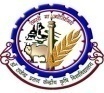 Weather parameters6 July7 July8July9July10 JulyRemarksRainfall(mm)510303520Chances of light  to medium rainfall at many places, Heavy rainfall at isolated placesMax. T (°C)3433313132-Mini. T (°C)2726262626-Cloud cover (okta)78888Partially cloudy skyMax Relative Humidity (%)9090909090Min Relative Humidity (%)6060606060Wind speed (kmph)2020101515Wind direction(deg)EasterlyEasterlyEasterlyEasterlyEasterlyEasterlyCropPhenophasesAdvisory (Based on weather forecast)In view of rainfall forecast, farmers are advised to take precaution in harvesting, threshing of summer maize crop. Postpone the spraying of pesticides in standing crop. In view of rainfall forecast, farmers are advised to take precaution in harvesting, threshing of summer maize crop. Postpone the spraying of pesticides in standing crop. In view of rainfall forecast, farmers are advised to take precaution in harvesting, threshing of summer maize crop. Postpone the spraying of pesticides in standing crop. Kharif  paddyNursery Sowing/ TransplantingIn view of rainfall forecast, farmers are suggested to prepare the bunds of their fields so that rain water could be collected for paddy transplanting.Farmers are advised to transplant 20-22 days old paddy seedlings in medium and low land areas. Application of 30 kg Nitrogen, 60 kg Phosphorus and 30 kg Potash with 25 kg Zinc Sulphate or 15 kg chelated Zinc per hectare is advised during land preparation.Complete the nursery sowing of paddy up to 10th July. Sahbhagi, Prabhat, Dhanlakshmi, Richariya, Saket-4, Rajendra Sweta and Rajendra Bhagwati are the early varieties of paddy, which are recommended for sowing in north Bihar.Kharif onionNurserysowingComplete the nursery sowing of kharif onion in raised bed at the earliest. Agrifound Dark Red (ADR), N-53, Bhima super, Arka kalyan are recommended varieties for sowing in North Bihar region. Seed should be treated with Captain or Thiram@2.0 gram /kg of seed. Weeding is advised 15-20 days old onion nursery. Nursery should be covered by net at the height of 6-7 feet for protection against scorching sunlight and rainfall.Protect the nursery crop against damping off disease infestation.Kharif /SummerVegetablesSowing/FruitingSowing of kharif vegetables such as lady’s finger, pumpkin, cucumber, sponge gourd, bottle gourd is advised in upland area. Regular monitoring is advised in summer vegetables against attack of insect-pest and diseases.Sesamum (Til) SowingComplete the sowing of sesamum  at the earliest. Krishna, Kaakee safed, Kalika, Pragati varieties are recommended for sowing in North Bihar. Application of 60 quintal compost, 20 kg Nitrogen, 20 kg Phosphorus and 20 kg Potash per hectare is advised during land preparation. Seed rate@ 4kg/ha is suggested. Before sowing, seed should be treated with Thiram@2gm/kg of seed.Pigeon Pea (Arher)/LandpreparationLand preparation is advised for sowing of pigeon pea (Arhar). Application of well decomposed FYM/Compost is suggested during land preparation. Livestock-Sowing of fodder crops such as sorghum, maize and bajra are advised. Farmers are advised to give protein enriched diet to the animals. Mineral mixture @40-50gm /animal should be given.Vaccination of cattles is advised against Anthrax, Black Quarter and H.S. diseases. Hygiene should be maintained at the place where animals are kept.GRAMIN KRISHI MAUSAM SEWA (GKMS)AGRO-METEOROLOGY DIVISIONDr. Rajendra Prasad Central Agricultural University, PusaSamastipur, Bihar -848 125GRAMIN KRISHI MAUSAM SEWA (GKMS)AGRO-METEOROLOGY DIVISIONDr. Rajendra Prasad Central Agricultural University, PusaSamastipur, Bihar -848 125GRAMIN KRISHI MAUSAM SEWA (GKMS)AGRO-METEOROLOGY DIVISIONDr. Rajendra Prasad Central Agricultural University, PusaSamastipur, Bihar -848 125Bulletin No. 53Date: Friday, 5 July,2019Weather parameters6 July7 July8July9July10 JulyRemarksRainfall(mm)1010303025Chances of light  to medium rainfall at many places, Heavy rainfall at isolated placesMax. T (°C)3434323133-Mini. T (°C)2727262627-Cloud cover (okta)78888Partially cloudy skyMax Relative Humidity (%)9090909090Min Relative Humidity (%)5060606060Wind speed (kmph)2020152020Wind direction(deg)EasterlyEasterlyEasterlyEasterlyEasterlyEasterlyCropPhenophasesAdvisory (Based on weather forecast)In view of rainfall forecast, farmers are advised to take precaution in harvesting, threshing of summer maize crop. Postpone the spraying of pesticides in standing crop. In view of rainfall forecast, farmers are advised to take precaution in harvesting, threshing of summer maize crop. Postpone the spraying of pesticides in standing crop. In view of rainfall forecast, farmers are advised to take precaution in harvesting, threshing of summer maize crop. Postpone the spraying of pesticides in standing crop. Kharif  paddyNursery Sowing/ TransplantingIn view of rainfall forecast, farmers are suggested to prepare the bunds of their fields so that rain water could be collected for paddy transplanting.Farmers are advised to transplant 20-22 days old paddy seedlings in medium and low land areas. Application of 30 kg Nitrogen, 60 kg Phosphorus and 30 kg Potash with 25 kg Zinc Sulphate or 15 kg chelated Zinc per hectare is advised during land preparation.Complete the nursery sowing of paddy up to 10th July. Sahbhagi, Prabhat, Dhanlakshmi, Richariya, Saket-4, Rajendra Sweta and Rajendra Bhagwati are the early varieties of paddy, which are recommended for sowing in north Bihar.Kharif onionNurserysowingComplete the nursery sowing of kharif onion in raised bed at the earliest. Agrifound Dark Red (ADR), N-53, Bhima super, Arka kalyan are recommended varieties for sowing in North Bihar region. Seed should be treated with Captain or Thiram@2.0 gram /kg of seed. Weeding is advised 15-20 days old onion nursery. Nursery should be covered by net at the height of 6-7 feet for protection against scorching sunlight and rainfall.Protect the nursery crop against damping off disease infestation.Kharif /SummerVegetablesSowing/FruitingSowing of kharif vegetables such as lady’s finger, pumpkin, cucumber, sponge gourd, bottle gourd is advised in upland area. Regular monitoring is advised in summer vegetables against attack of insect-pest and diseases.Sesamum (Til) SowingComplete the sowing of sesamum  at the earliest. Krishna, Kaakee safed, Kalika, Pragati varieties are recommended for sowing in North Bihar. Application of 60 quintal compost, 20 kg Nitrogen, 20 kg Phosphorus and 20 kg Potash per hectare is advised during land preparation. Seed rate@ 4kg/ha is suggested. Before sowing, seed should be treated with Thiram@2gm/kg of seed.Pigeon Pea (Arher)/LandpreparationLand preparation is advised for sowing of pigeon pea (Arhar). Application of well decomposed FYM/Compost is suggested during land preparation. Livestock-Sowing of fodder crops such as sorghum, maize and bajra are advised. Farmers are advised to give protein enriched diet to the animals. Mineral mixture @40-50gm /animal should be given.Vaccination of cattles is advised against Anthrax, Black Quarter and H.S. diseases. Hygiene should be maintained at the place where animals are kept.GRAMIN KRISHI MAUSAM SEWA (GKMS)AGRO-METEOROLOGY DIVISIONDr. Rajendra Prasad Central Agricultural University, PusaSamastipur, Bihar -848 125GRAMIN KRISHI MAUSAM SEWA (GKMS)AGRO-METEOROLOGY DIVISIONDr. Rajendra Prasad Central Agricultural University, PusaSamastipur, Bihar -848 125GRAMIN KRISHI MAUSAM SEWA (GKMS)AGRO-METEOROLOGY DIVISIONDr. Rajendra Prasad Central Agricultural University, PusaSamastipur, Bihar -848 125Bulletin No. 53Date: Friday, 5 July,2019Weather parameters6 July7 July8July9July10 JulyRemarksRainfall(mm)1515203535Chances of light  to medium rainfall at many places, Heavy rainfall at isolated placesMax. T (°C)3635343232-Mini. T (°C)2828272625-Cloud cover (okta)78888Partially cloudy skyMax Relative Humidity (%)9090909090Min Relative Humidity (%)5050505050Wind speed (kmph)2020202020Wind direction(deg)EasterlyEasterlyEasterlyEasterlyEasterlyEasterlyCropPhenophasesAdvisory (Based on weather forecast)In view of rainfall forecast, farmers are advised to take precaution in harvesting, threshing of summer maize crop. Postpone the spraying of pesticides in standing crop. In view of rainfall forecast, farmers are advised to take precaution in harvesting, threshing of summer maize crop. Postpone the spraying of pesticides in standing crop. In view of rainfall forecast, farmers are advised to take precaution in harvesting, threshing of summer maize crop. Postpone the spraying of pesticides in standing crop. Kharif  paddyNursery Sowing/ TransplantingIn view of rainfall forecast, farmers are suggested to prepare the bunds of their fields so that rain water could be collected for paddy transplanting.Farmers are advised to transplant 20-22 days old paddy seedlings in medium and low land areas. Application of 30 kg Nitrogen, 60 kg Phosphorus and 30 kg Potash with 25 kg Zinc Sulphate or 15 kg chelated Zinc per hectare is advised during land preparation.Complete the nursery sowing of paddy up to 10th July. Sahbhagi, Prabhat, Dhanlakshmi, Richariya, Saket-4, Rajendra Sweta and Rajendra Bhagwati are the early varieties of paddy, which are recommended for sowing in north Bihar.Kharif onionNurserysowingComplete the nursery sowing of kharif onion in raised bed at the earliest. Agrifound Dark Red (ADR), N-53, Bhima super, Arka kalyan are recommended varieties for sowing in North Bihar region. Seed should be treated with Captain or Thiram@2.0 gram /kg of seed. Weeding is advised 15-20 days old onion nursery. Nursery should be covered by net at the height of 6-7 feet for protection against scorching sunlight and rainfall.Protect the nursery crop against damping off disease infestation.Kharif /SummerVegetablesSowing/FruitingSowing of kharif vegetables such as lady’s finger, pumpkin, cucumber, sponge gourd, bottle gourd is advised in upland area. Regular monitoring is advised in summer vegetables against attack of insect-pest and diseases.Sesamum (Til) SowingComplete the sowing of sesamum  at the earliest. Krishna, Kaakee safed, Kalika, Pragati varieties are recommended for sowing in North Bihar. Application of 60 quintal compost, 20 kg Nitrogen, 20 kg Phosphorus and 20 kg Potash per hectare is advised during land preparation. Seed rate@ 4kg/ha is suggested. Before sowing, seed should be treated with Thiram@2gm/kg of seed.Pigeon Pea (Arher)/LandpreparationLand preparation is advised for sowing of pigeon pea (Arhar). Application of well decomposed FYM/Compost is suggested during land preparation. Livestock-Sowing of fodder crops such as sorghum, maize and bajra are advised. Farmers are advised to give protein enriched diet to the animals. Mineral mixture @40-50gm /animal should be given.Vaccination of cattles is advised against Anthrax, Black Quarter and H.S. diseases. Hygiene should be maintained at the place where animals are kept.GRAMIN KRISHI MAUSAM SEWA (GKMS)AGRO-METEOROLOGY DIVISIONDr. Rajendra Prasad Central Agricultural University, PusaSamastipur, Bihar -848 125GRAMIN KRISHI MAUSAM SEWA (GKMS)AGRO-METEOROLOGY DIVISIONDr. Rajendra Prasad Central Agricultural University, PusaSamastipur, Bihar -848 125GRAMIN KRISHI MAUSAM SEWA (GKMS)AGRO-METEOROLOGY DIVISIONDr. Rajendra Prasad Central Agricultural University, PusaSamastipur, Bihar -848 125Bulletin No. 53Date: Friday, 5 July,2019Weather parameters6 July7 July8July9July10 JulyRemarksRainfall(mm)1520202520Chances of light  to medium rainfall at many places, Heavy rainfall at isolated placesMax. T (°C)3332313132-Mini. T (°C)2626252525-Cloud cover (okta)78888Partially cloudy skyMax Relative Humidity (%)9090909090Min Relative Humidity (%)5050606060Wind speed (kmph)2015101520Wind direction(deg)EasterlyEasterlyEasterlyEasterlyEasterlyEasterlyCropPhenophasesAdvisory (Based on weather forecast)In view of rainfall forecast, farmers are advised to take precaution in harvesting, threshing of summer maize crop. Postpone the spraying of pesticides in standing crop. In view of rainfall forecast, farmers are advised to take precaution in harvesting, threshing of summer maize crop. Postpone the spraying of pesticides in standing crop. In view of rainfall forecast, farmers are advised to take precaution in harvesting, threshing of summer maize crop. Postpone the spraying of pesticides in standing crop. Kharif  paddyNursery Sowing/ TransplantingIn view of rainfall forecast, farmers are suggested to prepare the bunds of their fields so that rain water could be collected for paddy transplanting.Farmers are advised to transplant 20-22 days old paddy seedlings in medium and low land areas. Application of 30 kg Nitrogen, 60 kg Phosphorus and 30 kg Potash with 25 kg Zinc Sulphate or 15 kg chelated Zinc per hectare is advised during land preparation.Complete the nursery sowing of paddy up to 10th July. Sahbhagi, Prabhat, Dhanlakshmi, Richariya, Saket-4, Rajendra Sweta and Rajendra Bhagwati are the early varieties of paddy, which are recommended for sowing in north Bihar.Kharif onionNurserysowingComplete the nursery sowing of kharif onion in raised bed at the earliest. Agrifound Dark Red (ADR), N-53, Bhima super, Arka kalyan are recommended varieties for sowing in North Bihar region. Seed should be treated with Captain or Thiram@2.0 gram /kg of seed. Weeding is advised 15-20 days old onion nursery. Nursery should be covered by net at the height of 6-7 feet for protection against scorching sunlight and rainfall.Protect the nursery crop against damping off disease infestation.Kharif /SummerVegetablesSowing/FruitingSowing of kharif vegetables such as lady’s finger, pumpkin, cucumber, sponge gourd, bottle gourd is advised in upland area. Regular monitoring is advised in summer vegetables against attack of insect-pest and diseases.Sesamum (Til) SowingComplete the sowing of sesamum  at the earliest. Krishna, Kaakee safed, Kalika, Pragati varieties are recommended for sowing in North Bihar. Application of 60 quintal compost, 20 kg Nitrogen, 20 kg Phosphorus and 20 kg Potash per hectare is advised during land preparation. Seed rate@ 4kg/ha is suggested. Before sowing, seed should be treated with Thiram@2gm/kg of seed.Pigeon Pea (Arher)/LandpreparationLand preparation is advised for sowing of pigeon pea (Arhar). Application of well decomposed FYM/Compost is suggested during land preparation. Livestock-Sowing of fodder crops such as sorghum, maize and bajra are advised. Farmers are advised to give protein enriched diet to the animals. Mineral mixture @40-50gm /animal should be given.Vaccination of cattles is advised against Anthrax, Black Quarter and H.S. diseases. Hygiene should be maintained at the place where animals are kept.GRAMIN KRISHI MAUSAM SEWA (GKMS)AGRO-METEOROLOGY DIVISIONDr. Rajendra Prasad Central Agricultural University, PusaSamastipur, Bihar -848 125GRAMIN KRISHI MAUSAM SEWA (GKMS)AGRO-METEOROLOGY DIVISIONDr. Rajendra Prasad Central Agricultural University, PusaSamastipur, Bihar -848 125GRAMIN KRISHI MAUSAM SEWA (GKMS)AGRO-METEOROLOGY DIVISIONDr. Rajendra Prasad Central Agricultural University, PusaSamastipur, Bihar -848 125Bulletin No. 53Date: Friday, 5 July,2019Weather parameters6 July7 July8July9July10 JulyRemarksRainfall(mm)55101515Chances of light  to medium rainfall at many places, Heavy rainfall at isolated placesMax. T (°C)3535343232-Mini. T (°C)2727262625-Cloud cover (okta)55688Partially cloudy skyMax Relative Humidity (%)9090909090Min Relative Humidity (%)5050505050Wind speed (kmph)2020202020Wind direction(deg)EasterlyEasterlyEasterlyEasterlyEasterlyEasterlyCropPhenophasesAdvisory (Based on weather forecast)In view of rainfall forecast, farmers are advised to take precaution in harvesting, threshing of summer maize crop. Postpone the spraying of pesticides in standing crop. In view of rainfall forecast, farmers are advised to take precaution in harvesting, threshing of summer maize crop. Postpone the spraying of pesticides in standing crop. In view of rainfall forecast, farmers are advised to take precaution in harvesting, threshing of summer maize crop. Postpone the spraying of pesticides in standing crop. Kharif  paddyNursery Sowing/ TransplantingIn view of rainfall forecast, farmers are suggested to prepare the bunds of their fields so that rain water could be collected for paddy transplanting.Farmers are advised to transplant 20-22 days old paddy seedlings in medium and low land areas. Application of 30 kg Nitrogen, 60 kg Phosphorus and 30 kg Potash with 25 kg Zinc Sulphate or 15 kg chelated Zinc per hectare is advised during land preparation.Complete the nursery sowing of paddy up to 10th July. Sahbhagi, Prabhat, Dhanlakshmi, Richariya, Saket-4, Rajendra Sweta and Rajendra Bhagwati are the early varieties of paddy, which are recommended for sowing in north Bihar.Kharif onionNurserysowingComplete the nursery sowing of kharif onion in raised bed at the earliest. Agrifound Dark Red (ADR), N-53, Bhima super, Arka kalyan are recommended varieties for sowing in North Bihar region. Seed should be treated with Captain or Thiram@2.0 gram /kg of seed. Weeding is advised 15-20 days old onion nursery. Nursery should be covered by net at the height of 6-7 feet for protection against scorching sunlight and rainfall.Protect the nursery crop against damping off disease infestation.Kharif /SummerVegetablesSowing/FruitingSowing of kharif vegetables such as lady’s finger, pumpkin, cucumber, sponge gourd, bottle gourd is advised in upland area. Regular monitoring is advised in summer vegetables against attack of insect-pest and diseases.Sesamum (Til) SowingComplete the sowing of sesamum  at the earliest. Krishna, Kaakee safed, Kalika, Pragati varieties are recommended for sowing in North Bihar. Application of 60 quintal compost, 20 kg Nitrogen, 20 kg Phosphorus and 20 kg Potash per hectare is advised during land preparation. Seed rate@ 4kg/ha is suggested. Before sowing, seed should be treated with Thiram@2gm/kg of seed.Pigeon Pea (Arher)/LandpreparationLand preparation is advised for sowing of pigeon pea (Arhar). Application of well decomposed FYM/Compost is suggested during land preparation. Livestock-Sowing of fodder crops such as sorghum, maize and bajra are advised. Farmers are advised to give protein enriched diet to the animals. Mineral mixture @40-50gm /animal should be given.Vaccination of cattles is advised against Anthrax, Black Quarter and H.S. diseases. Hygiene should be maintained at the place where animals are kept.GRAMIN KRISHI MAUSAM SEWA (GKMS)AGRO-METEOROLOGY DIVISIONDr. Rajendra Prasad Central Agricultural University, PusaSamastipur, Bihar -848 125GRAMIN KRISHI MAUSAM SEWA (GKMS)AGRO-METEOROLOGY DIVISIONDr. Rajendra Prasad Central Agricultural University, PusaSamastipur, Bihar -848 125GRAMIN KRISHI MAUSAM SEWA (GKMS)AGRO-METEOROLOGY DIVISIONDr. Rajendra Prasad Central Agricultural University, PusaSamastipur, Bihar -848 125Bulletin No. 53Date: Friday, 5 July,2019Weather parameters6 July7 July8July9July10 JulyRemarksRainfall(mm)1510252030Chances of light  to medium rainfall at many places, Heavy rainfall at isolated placesMax. T (°C)3535343232-Mini. T (°C)2728262524-Cloud cover (okta)65888Partially cloudy skyMax Relative Humidity (%)9090909090Min Relative Humidity (%)5050505050Wind speed (kmph)2020202020Wind direction(deg)EasterlyEasterlyEasterlyEasterlyEasterlyEasterlyCropPhenophasesAdvisory (Based on weather forecast)In view of rainfall forecast, farmers are advised to take precaution in harvesting, threshing of summer maize crop. Postpone the spraying of pesticides in standing crop. In view of rainfall forecast, farmers are advised to take precaution in harvesting, threshing of summer maize crop. Postpone the spraying of pesticides in standing crop. In view of rainfall forecast, farmers are advised to take precaution in harvesting, threshing of summer maize crop. Postpone the spraying of pesticides in standing crop. Kharif  paddyNursery Sowing/ TransplantingIn view of rainfall forecast, farmers are suggested to prepare the bunds of their fields so that rain water could be collected for paddy transplanting.Farmers are advised to transplant 20-22 days old paddy seedlings in medium and low land areas. Application of 30 kg Nitrogen, 60 kg Phosphorus and 30 kg Potash with 25 kg Zinc Sulphate or 15 kg chelated Zinc per hectare is advised during land preparation.Complete the nursery sowing of paddy up to 10th July. Sahbhagi, Prabhat, Dhanlakshmi, Richariya, Saket-4, Rajendra Sweta and Rajendra Bhagwati are the early varieties of paddy, which are recommended for sowing in north Bihar.Kharif onionNurserysowingComplete the nursery sowing of kharif onion in raised bed at the earliest. Agrifound Dark Red (ADR), N-53, Bhima super, Arka kalyan are recommended varieties for sowing in North Bihar region. Seed should be treated with Captain or Thiram@2.0 gram /kg of seed. Weeding is advised 15-20 days old onion nursery. Nursery should be covered by net at the height of 6-7 feet for protection against scorching sunlight and rainfall.Protect the nursery crop against damping off disease infestation.Kharif /SummerVegetablesSowing/FruitingSowing of kharif vegetables such as lady’s finger, pumpkin, cucumber, sponge gourd, bottle gourd is advised in upland area. Regular monitoring is advised in summer vegetables against attack of insect-pest and diseases.Sesamum (Til) SowingComplete the sowing of sesamum  at the earliest. Krishna, Kaakee safed, Kalika, Pragati varieties are recommended for sowing in North Bihar. Application of 60 quintal compost, 20 kg Nitrogen, 20 kg Phosphorus and 20 kg Potash per hectare is advised during land preparation. Seed rate@ 4kg/ha is suggested. Before sowing, seed should be treated with Thiram@2gm/kg of seed.Pigeon Pea (Arher)/LandpreparationLand preparation is advised for sowing of pigeon pea (Arhar). Application of well decomposed FYM/Compost is suggested during land preparation. Livestock-Sowing of fodder crops such as sorghum, maize and bajra are advised. Farmers are advised to give protein enriched diet to the animals. Mineral mixture @40-50gm /animal should be given.Vaccination of cattles is advised against Anthrax, Black Quarter and H.S. diseases. Hygiene should be maintained at the place where animals are kept.GRAMIN KRISHI MAUSAM SEWA (GKMS)AGRO-METEOROLOGY DIVISIONDr. Rajendra Prasad Central Agricultural University, PusaSamastipur, Bihar -848 125GRAMIN KRISHI MAUSAM SEWA (GKMS)AGRO-METEOROLOGY DIVISIONDr. Rajendra Prasad Central Agricultural University, PusaSamastipur, Bihar -848 125GRAMIN KRISHI MAUSAM SEWA (GKMS)AGRO-METEOROLOGY DIVISIONDr. Rajendra Prasad Central Agricultural University, PusaSamastipur, Bihar -848 125Bulletin No. 53Date: Friday, 5 July,2019Weather parameters6 July7 July8July9July10 JulyRemarksRainfall(mm)510303535Chances of light  to medium rainfall at many places, Heavy rainfall at isolated placesMax. T (°C)3534313131-Mini. T (°C)2727252424-Cloud cover (okta)66888Partially cloudy skyMax Relative Humidity (%)9090909090Min Relative Humidity (%)5050505050Wind speed (kmph)2020201515Wind direction(deg)EasterlyEasterlyEasterlyEasterlyEasterlyEasterlyCropPhenophasesAdvisory (Based on weather forecast)In view of rainfall forecast, farmers are advised to take precaution in harvesting, threshing of summer maize crop. Postpone the spraying of pesticides in standing crop. In view of rainfall forecast, farmers are advised to take precaution in harvesting, threshing of summer maize crop. Postpone the spraying of pesticides in standing crop. In view of rainfall forecast, farmers are advised to take precaution in harvesting, threshing of summer maize crop. Postpone the spraying of pesticides in standing crop. Kharif  paddyNursery Sowing/ TransplantingIn view of rainfall forecast, farmers are suggested to prepare the bunds of their fields so that rain water could be collected for paddy transplanting.Farmers are advised to transplant 20-22 days old paddy seedlings in medium and low land areas. Application of 30 kg Nitrogen, 60 kg Phosphorus and 30 kg Potash with 25 kg Zinc Sulphate or 15 kg chelated Zinc per hectare is advised during land preparation.Complete the nursery sowing of paddy up to 10th July. Sahbhagi, Prabhat, Dhanlakshmi, Richariya, Saket-4, Rajendra Sweta and Rajendra Bhagwati are the early varieties of paddy, which are recommended for sowing in north Bihar.Kharif onionNurserysowingComplete the nursery sowing of kharif onion in raised bed at the earliest. Agrifound Dark Red (ADR), N-53, Bhima super, Arka kalyan are recommended varieties for sowing in North Bihar region. Seed should be treated with Captain or Thiram@2.0 gram /kg of seed. Weeding is advised 15-20 days old onion nursery. Nursery should be covered by net at the height of 6-7 feet for protection against scorching sunlight and rainfall.Protect the nursery crop against damping off disease infestation.Kharif /SummerVegetablesSowing/FruitingSowing of kharif vegetables such as lady’s finger, pumpkin, cucumber, sponge gourd, bottle gourd is advised in upland area. Regular monitoring is advised in summer vegetables against attack of insect-pest and diseases.Sesamum (Til) SowingComplete the sowing of sesamum  at the earliest. Krishna, Kaakee safed, Kalika, Pragati varieties are recommended for sowing in North Bihar. Application of 60 quintal compost, 20 kg Nitrogen, 20 kg Phosphorus and 20 kg Potash per hectare is advised during land preparation. Seed rate@ 4kg/ha is suggested. Before sowing, seed should be treated with Thiram@2gm/kg of seed.Pigeon Pea (Arher)/LandpreparationLand preparation is advised for sowing of pigeon pea (Arhar). Application of well decomposed FYM/Compost is suggested during land preparation. Livestock-Sowing of fodder crops such as sorghum, maize and bajra are advised. Farmers are advised to give protein enriched diet to the animals. Mineral mixture @40-50gm /animal should be given.Vaccination of cattles is advised against Anthrax, Black Quarter and H.S. diseases. Hygiene should be maintained at the place where animals are kept.GRAMIN KRISHI MAUSAM SEWA (GKMS)AGRO-METEOROLOGY DIVISIONDr. Rajendra Prasad Central Agricultural University, PusaSamastipur, Bihar -848 125GRAMIN KRISHI MAUSAM SEWA (GKMS)AGRO-METEOROLOGY DIVISIONDr. Rajendra Prasad Central Agricultural University, PusaSamastipur, Bihar -848 125GRAMIN KRISHI MAUSAM SEWA (GKMS)AGRO-METEOROLOGY DIVISIONDr. Rajendra Prasad Central Agricultural University, PusaSamastipur, Bihar -848 125Bulletin No. 53Date: Friday, 5 July,2019Weather parameters6 July7 July8July9July10 JulyRemarksRainfall(mm)1025353510Chances of light  to medium rainfall at many places, Heavy rainfall at isolated placesMax. T (°C)3433333232-Mini. T (°C)2626252424-Cloud cover (okta)68886Partially cloudy skyMax Relative Humidity (%)8585859090Min Relative Humidity (%)5555556060Wind speed (kmph)1015151510Wind direction(deg)EasterlyEasterlyEasterlyEasterlyEasterlyEasterlyCropPhenophasesAdvisory (Based on weather forecast)In view of rainfall forecast, farmers are advised to take precaution in harvesting, threshing of summer maize crop. Postpone the spraying of pesticides in standing crop. In view of rainfall forecast, farmers are advised to take precaution in harvesting, threshing of summer maize crop. Postpone the spraying of pesticides in standing crop. In view of rainfall forecast, farmers are advised to take precaution in harvesting, threshing of summer maize crop. Postpone the spraying of pesticides in standing crop. Kharif  paddyNursery Sowing/ TransplantingIn view of rainfall forecast, farmers are suggested to prepare the bunds of their fields so that rain water could be collected for paddy transplanting.Farmers are advised to transplant 20-22 days old paddy seedlings in medium and low land areas. Application of 30 kg Nitrogen, 60 kg Phosphorus and 30 kg Potash with 25 kg Zinc Sulphate or 15 kg chelated Zinc per hectare is advised during land preparation.Complete the nursery sowing of paddy up to 10th July. Sahbhagi, Prabhat, Dhanlakshmi, Richariya, Saket-4, Rajendra Sweta and Rajendra Bhagwati are the early varieties of paddy, which are recommended for sowing in north Bihar.Kharif onionNurserysowingComplete the nursery sowing of kharif onion in raised bed at the earliest. Agrifound Dark Red (ADR), N-53, Bhima super, Arka kalyan are recommended varieties for sowing in North Bihar region. Seed should be treated with Captain or Thiram@2.0 gram /kg of seed. Weeding is advised 15-20 days old onion nursery. Nursery should be covered by net at the height of 6-7 feet for protection against scorching sunlight and rainfall.Protect the nursery crop against damping off disease infestation.Kharif /SummerVegetablesSowing/FruitingSowing of kharif vegetables such as lady’s finger, pumpkin, cucumber, sponge gourd, bottle gourd is advised in upland area. Regular monitoring is advised in summer vegetables against attack of insect-pest and diseases.Sesamum (Til) SowingComplete the sowing of sesamum  at the earliest. Krishna, Kaakee safed, Kalika, Pragati varieties are recommended for sowing in North Bihar. Application of 60 quintal compost, 20 kg Nitrogen, 20 kg Phosphorus and 20 kg Potash per hectare is advised during land preparation. Seed rate@ 4kg/ha is suggested. Before sowing, seed should be treated with Thiram@2gm/kg of seed.Pigeon Pea (Arher)/LandpreparationLand preparation is advised for sowing of pigeon pea (Arhar). Application of well decomposed FYM/Compost is suggested during land preparation. Livestock-Sowing of fodder crops such as sorghum, maize and bajra are advised. Farmers are advised to give protein enriched diet to the animals. Mineral mixture @40-50gm /animal should be given.Vaccination of cattles is advised against Anthrax, Black Quarter and H.S. diseases. Hygiene should be maintained at the place where animals are kept.GRAMIN KRISHI MAUSAM SEWA (GKMS)AGRO-METEOROLOGY DIVISIONDr. Rajendra Prasad Central Agricultural University, PusaSamastipur, Bihar -848 125GRAMIN KRISHI MAUSAM SEWA (GKMS)AGRO-METEOROLOGY DIVISIONDr. Rajendra Prasad Central Agricultural University, PusaSamastipur, Bihar -848 125GRAMIN KRISHI MAUSAM SEWA (GKMS)AGRO-METEOROLOGY DIVISIONDr. Rajendra Prasad Central Agricultural University, PusaSamastipur, Bihar -848 125Bulletin No. 53Date: Friday, 5 July,2019Weather parameters6 July7 July8July9July10 JulyRemarksRainfall(mm)1015203520Chances of light  to medium rainfall at many places, Heavy rainfall at isolated placesMax. T (°C)3433333232-Mini. T (°C)2626252424-Cloud cover (okta)68886Partially cloudy skyMax Relative Humidity (%)8585859090Min Relative Humidity (%)5555556060Wind speed (kmph)1015151510Wind direction(deg)EasterlyEasterlyEasterlyEasterlyEasterlyEasterlyCropPhenophasesAdvisory (Based on weather forecast)In view of rainfall forecast, farmers are advised to take precaution in harvesting, threshing of summer maize crop. Postpone the spraying of pesticides in standing crop. In view of rainfall forecast, farmers are advised to take precaution in harvesting, threshing of summer maize crop. Postpone the spraying of pesticides in standing crop. In view of rainfall forecast, farmers are advised to take precaution in harvesting, threshing of summer maize crop. Postpone the spraying of pesticides in standing crop. Kharif  paddyNursery Sowing/ TransplantingIn view of rainfall forecast, farmers are suggested to prepare the bunds of their fields so that rain water could be collected for paddy transplanting.Farmers are advised to transplant 20-22 days old paddy seedlings in medium and low land areas. Application of 30 kg Nitrogen, 60 kg Phosphorus and 30 kg Potash with 25 kg Zinc Sulphate or 15 kg chelated Zinc per hectare is advised during land preparation.Complete the nursery sowing of paddy up to 10th July. Sahbhagi, Prabhat, Dhanlakshmi, Richariya, Saket-4, Rajendra Sweta and Rajendra Bhagwati are the early varieties of paddy, which are recommended for sowing in north Bihar.Kharif onionNurserysowingComplete the nursery sowing of kharif onion in raised bed at the earliest. Agrifound Dark Red (ADR), N-53, Bhima super, Arka kalyan are recommended varieties for sowing in North Bihar region. Seed should be treated with Captain or Thiram@2.0 gram /kg of seed. Weeding is advised 15-20 days old onion nursery. Nursery should be covered by net at the height of 6-7 feet for protection against scorching sunlight and rainfall.Protect the nursery crop against damping off disease infestation.Kharif /SummerVegetablesSowing/FruitingSowing of kharif vegetables such as lady’s finger, pumpkin, cucumber, sponge gourd, bottle gourd is advised in upland area. Regular monitoring is advised in summer vegetables against attack of insect-pest and diseases.Sesamum (Til) SowingComplete the sowing of sesamum  at the earliest. Krishna, Kaakee safed, Kalika, Pragati varieties are recommended for sowing in North Bihar. Application of 60 quintal compost, 20 kg Nitrogen, 20 kg Phosphorus and 20 kg Potash per hectare is advised during land preparation. Seed rate@ 4kg/ha is suggested. Before sowing, seed should be treated with Thiram@2gm/kg of seed.Pigeon Pea (Arher)/LandpreparationLand preparation is advised for sowing of pigeon pea (Arhar). Application of well decomposed FYM/Compost is suggested during land preparation. Livestock-Sowing of fodder crops such as sorghum, maize and bajra are advised. Farmers are advised to give protein enriched diet to the animals. Mineral mixture @40-50gm /animal should be given.Vaccination of cattles is advised against Anthrax, Black Quarter and H.S. diseases. Hygiene should be maintained at the place where animals are kept.GRAMIN KRISHI MAUSAM SEWA (GKMS)AGRO-METEOROLOGY DIVISIONDr. Rajendra Prasad Central Agricultural University, PusaSamastipur, Bihar -848 125GRAMIN KRISHI MAUSAM SEWA (GKMS)AGRO-METEOROLOGY DIVISIONDr. Rajendra Prasad Central Agricultural University, PusaSamastipur, Bihar -848 125GRAMIN KRISHI MAUSAM SEWA (GKMS)AGRO-METEOROLOGY DIVISIONDr. Rajendra Prasad Central Agricultural University, PusaSamastipur, Bihar -848 125Bulletin No. 53Date: Friday, 5 July,2019Weather parameters6 July7 July8July9July10 JulyRemarksRainfall(mm)1015253525Chances of light  to medium rainfall at many places, Heavy rainfall at isolated placesMax. T (°C)3433333232-Mini. T (°C)2626252424-Cloud cover (okta)68886Partially cloudy skyMax Relative Humidity (%)8585859090Min Relative Humidity (%)5555556060Wind speed (kmph)1015151510Wind direction(deg)EasterlyEasterlyEasterlyEasterlyEasterlyEasterlyCropPhenophasesAdvisory (Based on weather forecast)In view of rainfall forecast, farmers are advised to take precaution in harvesting, threshing of summer maize crop. Postpone the spraying of pesticides in standing crop. In view of rainfall forecast, farmers are advised to take precaution in harvesting, threshing of summer maize crop. Postpone the spraying of pesticides in standing crop. In view of rainfall forecast, farmers are advised to take precaution in harvesting, threshing of summer maize crop. Postpone the spraying of pesticides in standing crop. Kharif  paddyNursery Sowing/ TransplantingIn view of rainfall forecast, farmers are suggested to prepare the bunds of their fields so that rain water could be collected for paddy transplanting.Farmers are advised to transplant 20-22 days old paddy seedlings in medium and low land areas. Application of 30 kg Nitrogen, 60 kg Phosphorus and 30 kg Potash with 25 kg Zinc Sulphate or 15 kg chelated Zinc per hectare is advised during land preparation.Complete the nursery sowing of paddy up to 10th July. Sahbhagi, Prabhat, Dhanlakshmi, Richariya, Saket-4, Rajendra Sweta and Rajendra Bhagwati are the early varieties of paddy, which are recommended for sowing in north Bihar.Kharif onionNurserysowingComplete the nursery sowing of kharif onion in raised bed at the earliest. Agrifound Dark Red (ADR), N-53, Bhima super, Arka kalyan are recommended varieties for sowing in North Bihar region. Seed should be treated with Captain or Thiram@2.0 gram /kg of seed. Weeding is advised 15-20 days old onion nursery. Nursery should be covered by net at the height of 6-7 feet for protection against scorching sunlight and rainfall.Protect the nursery crop against damping off disease infestation.Kharif /SummerVegetablesSowing/FruitingSowing of kharif vegetables such as lady’s finger, pumpkin, cucumber, sponge gourd, bottle gourd is advised in upland area. Regular monitoring is advised in summer vegetables against attack of insect-pest and diseases.Sesamum (Til) SowingComplete the sowing of sesamum  at the earliest. Krishna, Kaakee safed, Kalika, Pragati varieties are recommended for sowing in North Bihar. Application of 60 quintal compost, 20 kg Nitrogen, 20 kg Phosphorus and 20 kg Potash per hectare is advised during land preparation. Seed rate@ 4kg/ha is suggested. Before sowing, seed should be treated with Thiram@2gm/kg of seed.Pigeon Pea (Arher)/LandpreparationLand preparation is advised for sowing of pigeon pea (Arhar). Application of well decomposed FYM/Compost is suggested during land preparation. Livestock-Sowing of fodder crops such as sorghum, maize and bajra are advised. Farmers are advised to give protein enriched diet to the animals. Mineral mixture @40-50gm /animal should be given.Vaccination of cattles is advised against Anthrax, Black Quarter and H.S. diseases. Hygiene should be maintained at the place where animals are kept.GRAMIN KRISHI MAUSAM SEWA (GKMS)AGRO-METEOROLOGY DIVISIONDr. Rajendra Prasad Central Agricultural University, PusaSamastipur, Bihar -848 125GRAMIN KRISHI MAUSAM SEWA (GKMS)AGRO-METEOROLOGY DIVISIONDr. Rajendra Prasad Central Agricultural University, PusaSamastipur, Bihar -848 125GRAMIN KRISHI MAUSAM SEWA (GKMS)AGRO-METEOROLOGY DIVISIONDr. Rajendra Prasad Central Agricultural University, PusaSamastipur, Bihar -848 125Bulletin No. 53Date: Friday, 5 July,2019Weather parameters6 July7 July8July9July10 JulyRemarksRainfall(mm)1015203535Chances of light  to medium rainfall at many places, Heavy rainfall at isolated placesMax. T (°C)3433333232-Mini. T (°C)2626252424-Cloud cover (okta)68886Partially cloudy skyMax Relative Humidity (%)8585859090Min Relative Humidity (%)5555556060Wind speed (kmph)1015151510Wind direction(deg)EasterlyEasterlyEasterlyEasterlyEasterlyEasterlyCropPhenophasesAdvisory (Based on weather forecast)In view of rainfall forecast, farmers are advised to take precaution in harvesting, threshing of summer maize crop. Postpone the spraying of pesticides in standing crop. In view of rainfall forecast, farmers are advised to take precaution in harvesting, threshing of summer maize crop. Postpone the spraying of pesticides in standing crop. In view of rainfall forecast, farmers are advised to take precaution in harvesting, threshing of summer maize crop. Postpone the spraying of pesticides in standing crop. Kharif  paddyNursery Sowing/ TransplantingIn view of rainfall forecast, farmers are suggested to prepare the bunds of their fields so that rain water could be collected for paddy transplanting.Farmers are advised to transplant 20-22 days old paddy seedlings in medium and low land areas. Application of 30 kg Nitrogen, 60 kg Phosphorus and 30 kg Potash with 25 kg Zinc Sulphate or 15 kg chelated Zinc per hectare is advised during land preparation.Complete the nursery sowing of paddy up to 10th July. Sahbhagi, Prabhat, Dhanlakshmi, Richariya, Saket-4, Rajendra Sweta and Rajendra Bhagwati are the early varieties of paddy, which are recommended for sowing in north Bihar.Kharif onionNurserysowingComplete the nursery sowing of kharif onion in raised bed at the earliest. Agrifound Dark Red (ADR), N-53, Bhima super, Arka kalyan are recommended varieties for sowing in North Bihar region. Seed should be treated with Captain or Thiram@2.0 gram /kg of seed. Weeding is advised 15-20 days old onion nursery. Nursery should be covered by net at the height of 6-7 feet for protection against scorching sunlight and rainfall.Protect the nursery crop against damping off disease infestation.Kharif /SummerVegetablesSowing/FruitingSowing of kharif vegetables such as lady’s finger, pumpkin, cucumber, sponge gourd, bottle gourd is advised in upland area. Regular monitoring is advised in summer vegetables against attack of insect-pest and diseases.Sesamum (Til) SowingComplete the sowing of sesamum  at the earliest. Krishna, Kaakee safed, Kalika, Pragati varieties are recommended for sowing in North Bihar. Application of 60 quintal compost, 20 kg Nitrogen, 20 kg Phosphorus and 20 kg Potash per hectare is advised during land preparation. Seed rate@ 4kg/ha is suggested. Before sowing, seed should be treated with Thiram@2gm/kg of seed.Pigeon Pea (Arher)/LandpreparationLand preparation is advised for sowing of pigeon pea (Arhar). Application of well decomposed FYM/Compost is suggested during land preparation. Livestock-Sowing of fodder crops such as sorghum, maize and bajra are advised. Farmers are advised to give protein enriched diet to the animals. Mineral mixture @40-50gm /animal should be given.Vaccination of cattles is advised against Anthrax, Black Quarter and H.S. diseases. Hygiene should be maintained at the place where animals are kept.GRAMIN KRISHI MAUSAM SEWA (GKMS)AGRO-METEOROLOGY DIVISIONDr. Rajendra Prasad Central Agricultural University, PusaSamastipur, Bihar -848 125GRAMIN KRISHI MAUSAM SEWA (GKMS)AGRO-METEOROLOGY DIVISIONDr. Rajendra Prasad Central Agricultural University, PusaSamastipur, Bihar -848 125GRAMIN KRISHI MAUSAM SEWA (GKMS)AGRO-METEOROLOGY DIVISIONDr. Rajendra Prasad Central Agricultural University, PusaSamastipur, Bihar -848 125Bulletin No. 53Date: Friday, 5 July,2019Weather parameters6 July7 July8July9July10 JulyRemarksRainfall(mm)510203035Chances of light  to medium rainfall at many places, Heavy rainfall at isolated placesMax. T (°C)3433333232-Mini. T (°C)2626252424-Cloud cover (okta)68886Partially cloudy skyMax Relative Humidity (%)8585859090Min Relative Humidity (%)5555556060Wind speed (kmph)1015151510Wind direction(deg)EasterlyEasterlyEasterlyEasterlyEasterlyEasterlyCropPhenophasesAdvisory (Based on weather forecast)In view of rainfall forecast, farmers are advised to take precaution in harvesting, threshing of summer maize crop. Postpone the spraying of pesticides in standing crop. In view of rainfall forecast, farmers are advised to take precaution in harvesting, threshing of summer maize crop. Postpone the spraying of pesticides in standing crop. In view of rainfall forecast, farmers are advised to take precaution in harvesting, threshing of summer maize crop. Postpone the spraying of pesticides in standing crop. Kharif  paddyNursery Sowing/ TransplantingIn view of rainfall forecast, farmers are suggested to prepare the bunds of their fields so that rain water could be collected for paddy transplanting.Farmers are advised to transplant 20-22 days old paddy seedlings in medium and low land areas. Application of 30 kg Nitrogen, 60 kg Phosphorus and 30 kg Potash with 25 kg Zinc Sulphate or 15 kg chelated Zinc per hectare is advised during land preparation.Complete the nursery sowing of paddy up to 10th July. Sahbhagi, Prabhat, Dhanlakshmi, Richariya, Saket-4, Rajendra Sweta and Rajendra Bhagwati are the early varieties of paddy, which are recommended for sowing in north Bihar.Kharif onionNurserysowingComplete the nursery sowing of kharif onion in raised bed at the earliest. Agrifound Dark Red (ADR), N-53, Bhima super, Arka kalyan are recommended varieties for sowing in North Bihar region. Seed should be treated with Captain or Thiram@2.0 gram /kg of seed. Weeding is advised 15-20 days old onion nursery. Nursery should be covered by net at the height of 6-7 feet for protection against scorching sunlight and rainfall.Protect the nursery crop against damping off disease infestation.Kharif /SummerVegetablesSowing/FruitingSowing of kharif vegetables such as lady’s finger, pumpkin, cucumber, sponge gourd, bottle gourd is advised in upland area. Regular monitoring is advised in summer vegetables against attack of insect-pest and diseases.Sesamum (Til) SowingComplete the sowing of sesamum  at the earliest. Krishna, Kaakee safed, Kalika, Pragati varieties are recommended for sowing in North Bihar. Application of 60 quintal compost, 20 kg Nitrogen, 20 kg Phosphorus and 20 kg Potash per hectare is advised during land preparation. Seed rate@ 4kg/ha is suggested. Before sowing, seed should be treated with Thiram@2gm/kg of seed.Pigeon Pea (Arher)/LandpreparationLand preparation is advised for sowing of pigeon pea (Arhar). Application of well decomposed FYM/Compost is suggested during land preparation. Livestock-Sowing of fodder crops such as sorghum, maize and bajra are advised. Farmers are advised to give protein enriched diet to the animals. Mineral mixture @40-50gm /animal should be given.Vaccination of cattles is advised against Anthrax, Black Quarter and H.S. diseases. Hygiene should be maintained at the place where animals are kept.GRAMIN KRISHI MAUSAM SEWA (GKMS)AGRO-METEOROLOGY DIVISIONDr. Rajendra Prasad Central Agricultural University, PusaSamastipur, Bihar -848 125GRAMIN KRISHI MAUSAM SEWA (GKMS)AGRO-METEOROLOGY DIVISIONDr. Rajendra Prasad Central Agricultural University, PusaSamastipur, Bihar -848 125GRAMIN KRISHI MAUSAM SEWA (GKMS)AGRO-METEOROLOGY DIVISIONDr. Rajendra Prasad Central Agricultural University, PusaSamastipur, Bihar -848 125Bulletin No. 53Date: Friday, 5 July,2019Weather parameters6 July7 July8July9July10 JulyRemarksRainfall(mm)1515353035Chances of light  to medium rainfall at many places, Heavy rainfall at isolated placesMax. T (°C)3433333232-Mini. T (°C)2626252424-Cloud cover (okta)68886Partially cloudy skyMax Relative Humidity (%)8585859090Min Relative Humidity (%)5555556060Wind speed (kmph)1015151510Wind direction(deg)EasterlyEasterlyEasterlyEasterlyEasterlyEasterlyCropPhenophasesAdvisory (Based on weather forecast)In view of rainfall forecast, farmers are advised to take precaution in harvesting, threshing of summer maize crop. Postpone the spraying of pesticides in standing crop. In view of rainfall forecast, farmers are advised to take precaution in harvesting, threshing of summer maize crop. Postpone the spraying of pesticides in standing crop. In view of rainfall forecast, farmers are advised to take precaution in harvesting, threshing of summer maize crop. Postpone the spraying of pesticides in standing crop. Kharif  paddyNursery Sowing/ TransplantingIn view of rainfall forecast, farmers are suggested to prepare the bunds of their fields so that rain water could be collected for paddy transplanting.Farmers are advised to transplant 20-22 days old paddy seedlings in medium and low land areas. Application of 30 kg Nitrogen, 60 kg Phosphorus and 30 kg Potash with 25 kg Zinc Sulphate or 15 kg chelated Zinc per hectare is advised during land preparation.Complete the nursery sowing of paddy up to 10th July. Sahbhagi, Prabhat, Dhanlakshmi, Richariya, Saket-4, Rajendra Sweta and Rajendra Bhagwati are the early varieties of paddy, which are recommended for sowing in north Bihar.Kharif onionNurserysowingComplete the nursery sowing of kharif onion in raised bed at the earliest. Agrifound Dark Red (ADR), N-53, Bhima super, Arka kalyan are recommended varieties for sowing in North Bihar region. Seed should be treated with Captain or Thiram@2.0 gram /kg of seed. Weeding is advised 15-20 days old onion nursery. Nursery should be covered by net at the height of 6-7 feet for protection against scorching sunlight and rainfall.Protect the nursery crop against damping off disease infestation.Kharif /SummerVegetablesSowing/FruitingSowing of kharif vegetables such as lady’s finger, pumpkin, cucumber, sponge gourd, bottle gourd is advised in upland area. Regular monitoring is advised in summer vegetables against attack of insect-pest and diseases.Sesamum (Til) SowingComplete the sowing of sesamum  at the earliest. Krishna, Kaakee safed, Kalika, Pragati varieties are recommended for sowing in North Bihar. Application of 60 quintal compost, 20 kg Nitrogen, 20 kg Phosphorus and 20 kg Potash per hectare is advised during land preparation. Seed rate@ 4kg/ha is suggested. Before sowing, seed should be treated with Thiram@2gm/kg of seed.Pigeon Pea (Arher)/LandpreparationLand preparation is advised for sowing of pigeon pea (Arhar). Application of well decomposed FYM/Compost is suggested during land preparation. Livestock-Sowing of fodder crops such as sorghum, maize and bajra are advised. Farmers are advised to give protein enriched diet to the animals. Mineral mixture @40-50gm /animal should be given.Vaccination of cattles is advised against Anthrax, Black Quarter and H.S. diseases. Hygiene should be maintained at the place where animals are kept.